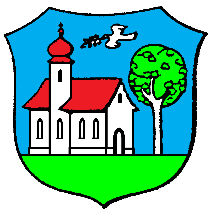 SPOLEK ZBRASLAVSKÉ PAŠIJE                                                                                                                                                           FARNOST ZBRASLAV                                                                                                                                                                           ZBRASLAVSKÁ KULTURNÍ SPOLEČNOSTLidová  PAŠIJOVÁ HRA  	před kostelem sv. Jakuba Staršího                                       v zámecké zahradě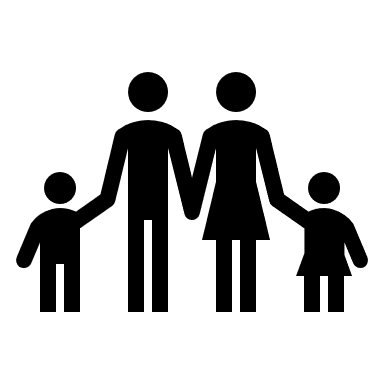 ZBRASLAV   23.4.2022 ve 14,30 h       		        								Délka představení cca 1 hod 15 min Vstupné dobrovolné                                                                                     Akce je podpořena dotací MČ Praha-Zbraslavwww.pasije.webgarden.cz